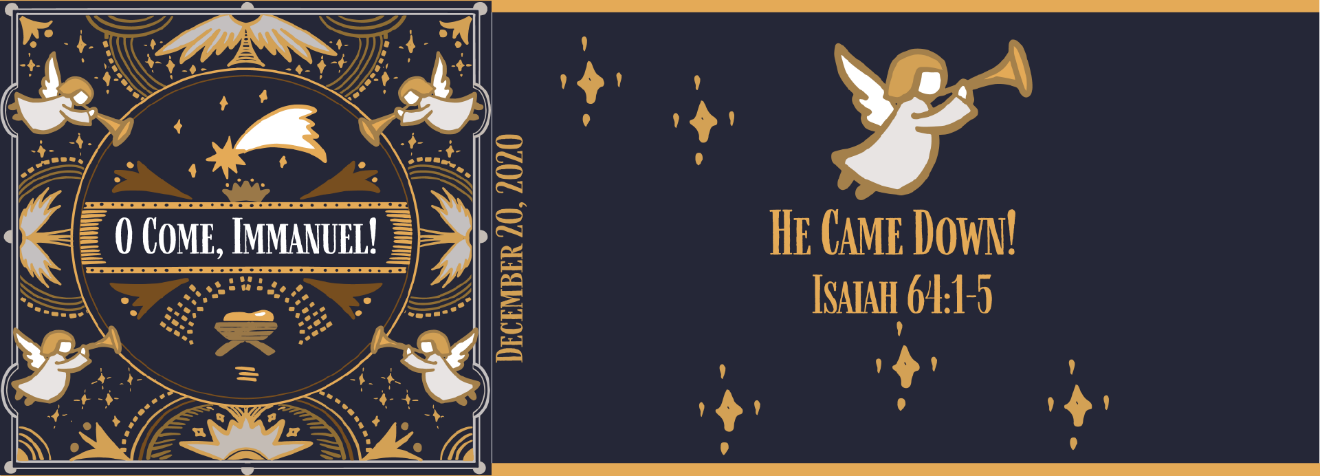 Study Questions for O COME IMMANUEL: HE CAME DOWN!Read Isaiah 64:1-5God’s StoryIsaiah 64:1 begins a prayer.  What does Isaiah pray for in this verse?The second verse of Isaiah 64 makes a specific request of God.  What does Isaiah ask God to do?God’s mighty deeds in the past in general are referenced in Isaiah 64:3.  What is characteristic of the deeds God did for Judah in the past, according to this verse?Isaiah 64:4 is a hidden scriptural gem, proclaiming an astounding truth about God.  What is that truth?Isaiah proclaims that God helps those who gladly do right.  What other things does God ask of his people according to Isaiah 64:5?My StoryThink of the last time you prayed.  For what or whom did you pray? How does this prayer relate to the opening of Isaiah’s prayer in Isaiah 64:1?Have you ever prayed against an enemy?  What was the circumstance?  What was the outcome of the prayer?  Did it change your relationship to your enemy in any way?We often say in church that God is an awesome God.  What does that mean to you?What do you think God looks like?  Read Isaiah 64:4 and Luke 1:26ff and try your best to formulate an answer.What’s the difference between doing right and doing right gladly? How does a change of perspective on doing the right thing change the meaning of your actions?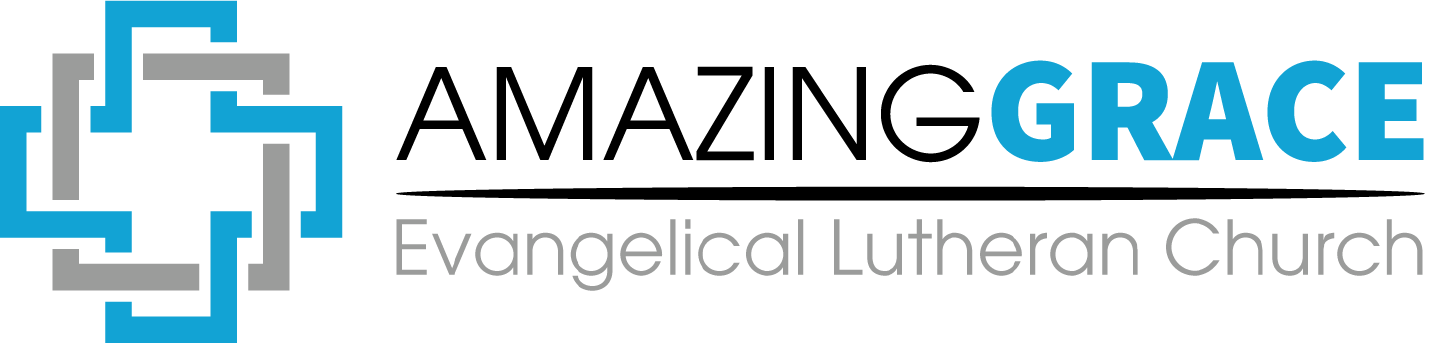 